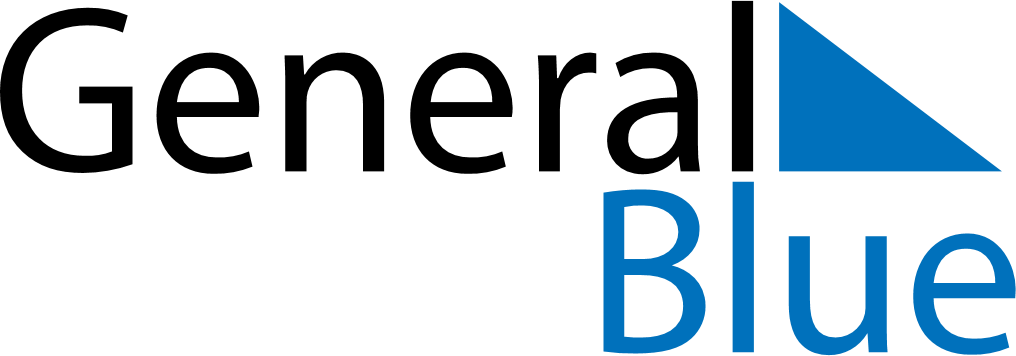 December 2018December 2018December 2018SwedenSwedenSUNMONTUEWEDTHUFRISAT123456789101112131415NobeldagenLuciadagen1617181920212223242526272829Christmas EveChristmas DayBoxing Day3031New Year’s Eve